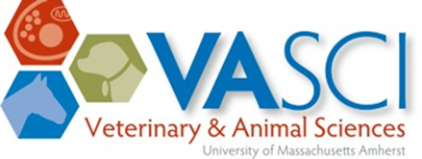 PETITION TO SUBSTITUTE A COURSE FOR A MAJOR REQUIREMENTIf you would like to substitute a course to equal a major requirement, please complete the information below and return this form to ISB 427X.  This form will be reviewed and voted upon by the department Curriculum Committee.  The Curriculum Committee decision will be sent to the student via email.Student Name________________________________________ SPIRE ID#__________________________________Student email ________________________________________ Major _____________________________________Advisor: _________________________________Expected Graduation Date - month and year:___________  I would like to request that the following course __________________________________________________that was taken or is currently being taken at _______________________________________________(school)on/ or in  ________________________________________ (date or semester) be substituted for my major requirement which is _____________________________________________ . (major requirement)

Student Justification - Please explain the reasons for your request to substitute another course for a required course and, if applicable, how doing so will enhance your overall program to fulfill your goals and/or career objectives. Use additional pages if necessary.  Please sign the form and ask your advisor to sign it. The form must be returned to ISB 427X.Student Signature: _________________________________________________________ Date:  ________________   Advisor:  Please provide a statement giving your recommendation, with your reasons.Advisor Signature:  _________________________________________________________ Date:  ________________   Curriculum Committee Decision:  Approved ____ Not approved ____ Other ____ Chair Signature: _________________________________________________ Date: ________________________Recommendations/Reasons, if any:  _____________________________________________________________________________________________________________________________________________________________LW 3/18